АДМИНИСТРАЦИЯ   СПАССКОГО СЕЛЬСОВЕТА                                  САРАКТАШСКОГО РАЙОНА ОРЕНБУРГСКОЙ ОБЛАСТИП О С Т А Н О В Л Е Н И Е _________________________________________________________________________________________________________15.01.2018				с.  Спасское	           	№ 3-п          В соответствии с Федеральными законами от 12 июня 2002 года № 67-ФЗ «Об основных гарантиях избирательных прав и права на участие в референдуме граждан Российской Федерации», от 10 января 2003 года № 19-ФЗ «О выборах Президента Российской Федерации»:          1. Образовать рабочую группу по оперативному решению вопросов, связанных с подготовкой и проведением выборов Президента Российской Федерации и утвердить в составе согласно приложению № 1.         2. Утвердить план организационно-технических мероприятий по обеспечению подготовки и проведения выборов Президента Российской Федерации (далее – мероприятия) согласно приложению № 2.         3. Обеспечить проведение мероприятий в сроки, указанные в приложении № 2.         5. Признать утратившим силу постановление администрации МО Спасский сельсовет от 01.08.2016 № 75-п «О мерах по оказанию содействия избирательным комиссиям в реализации их полномочий при подготовке и проведении выборов депутатов Государственной Думы Федерального Собрания Российской Федерации седьмого созыва, депутатов Законодательного Собрания Оренбургской области шестого созыва на территории муниципального образования Саракташский район Оренб         4. Контроль за исполнением настоящего постановления оставляю за собой         5. Постановление вступает в силу со дня его подписания.Глава Администрации                                               В.А.СпицинРазослано: членам рабочей группы, территориальной избирательной комиссии Саракташского района, орготделу, прокуратуре района.С О С Т А Врабочий группы МО Спасский сельсовет по оперативному решению вопросов,связанных с подготовкой и проведением выборов Президента Российской ФедерацииП Л А Норганизационно-технических мероприятий МО Спасский сельсовет по обеспечению подготовки и проведения выборов Президента Российской ФедерацииПримечание. Привлечение в качестве ответственных исполнителей мероприятий настоящего Плана органов и организаций, не являющимися органами местного самоуправления МО Спасский сельсовет  Саракташского района, осуществляется по согласованию или на договорной основе.                                  _________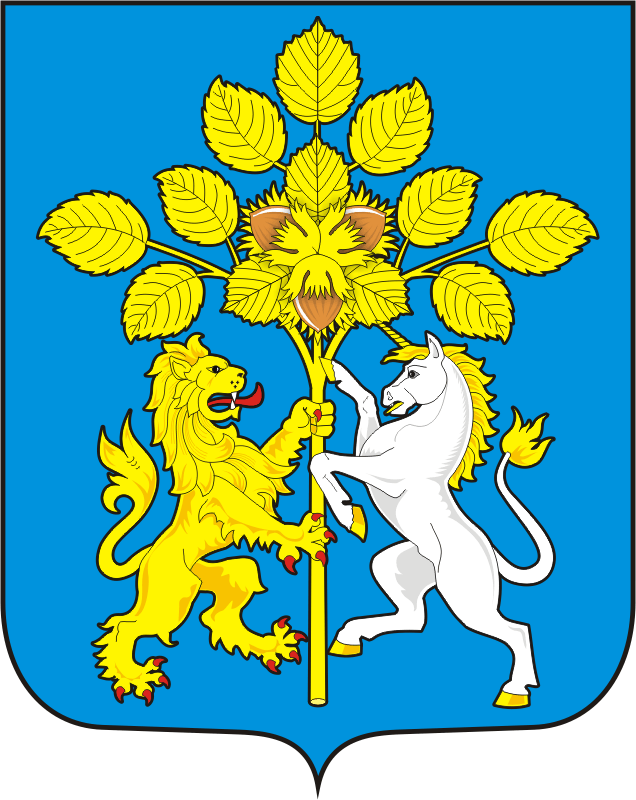 О мерах по оказанию содействия избирательным комиссиям в реализации их полномочий при подготовке и проведении выборов Президента Российской Федерации на территории муниципального образования МО Спасский сельсовет Оренбургской областиПриложение № 1к постановлению администрации районаот 15.01.2018   № 3-пСпицин Вячеслав Александрович-Глава рабочей группы, глава администрации  МО Спасский сельсоветДемидоваЖанна     Николаевна -секретарь рабочей группы, специалист 1 категории  администрации  МО Спасский сельсовет.Члены рабочей группы:Члены рабочей группы:Члены рабочей группы:Кажан Елена Игоревна-Директор Спасской СОШ (по согласованию)Губанкова Анна Ивановна-директор Нижнеаскаровской ОШПименова Галина  Михайловна_Заведующая МДОБУ "СПАССКИЙ ДЕТСКИЙ САД "БЕРЕЗКА"Спицина Ольга Ивановна-Библиотекарь с.СпасскоеПавлухина Надежда Николаевна-Библиотекарь с.НижнеаскаровоПузанова Людмила Алексеевна -Соцработник с.СпасскоеЩербак Людмила Викторовна-Соцработник с.СпасскоеЮнусова Зулия Зенуровна -Староста с. СреднеаскаровоШиваева Любовь Леонидовна-Староста с.Нижнеаскарово, депутат Совета депутатов МО Спасский сельсоветМоскалева Ольга Степановна -Староста с.КовыловкаКормушин Сергей Петрович-Инженер ИП КФК Перевозников Ф.В., депутат Совета депутатов МО Спасский сельсоветНиколаев Николай Алексеевич-Преподаватель Спасской СОШ, депутат Совета депутатов МО Спасский сельсоветСапрыкин Петр Николаевич-Руководитель отделения  ИП КФК Перевозников Ф.ВСураева Елена Николаевна-депутат Совета депутатов МО Спасский сельсоветПриложение № 2к постановлению администрации районаот 15.01.2018   № 3-п№№ п/пНаименование мероприятияСрок проведенияОтветственные исполнители1.Проведение заседаний рабочей группы по оперативному решению вопросов, связанных с подготовкой и проведением выборов Президента Российской Федерацииянварь-март 2018Глава рабочей группы, глава администрации  МО Спасский сельсовет2.Проведение заседаний рабочей группы по вопросам регистрации (учёта) избирателей, участников референдума на территории МО Спасский сельсовет Саракташского района по вопросам учёта и уточнения сведений об избирателяхянварь-март 2018Глава рабочей группы, глава администрации  МО Спасский сельсовет3.Проведение совместных совещаний с главами, заместителями глав администраций  муниципальных образований сельских поселений района, председателями, секретарями участковых избирательных комиссий по вопросам подготовки и проведения выборов Президента Российской Федерациипо отдельному графикуГлава рабочей группы, глава администрации  МО Спасский сельсоветВ.Н. Абрамов- председатель участковой избирательной комиссииР.Я. Гопоненко -председатель участковой избирательной комиссии4.Оказание содействия в проведении совещания с председателями участковых избирательных комиссий по вопросам подготовки и проведения выборов Президента Российской Федерациипо отдель-ному графикуГлава рабочей группы, глава администрации  МО Спасский сельсовет5.Направление сведений об избирателях для формирования и уточнения списков избирателей главе муниципального образования Саракташский районв установленные законодательством Российской Федерации срокиЖ.Н.Демидова - секретарь рабочей группы,  специалист 1 категорииО.М.Копейкина – специалист по ведению первичного воинского учета 6.Информирование избирателей о подготовке и проведении выборов Президента Российской Федерациив период проведения избирательной кампанииЖ.Н.Демидова - секретарь рабочей группы,  специалист 1 категории7.Предоставление избирательным комиссиям на безвозмездной основе необходимых помещений, включая помещения для голосования и помещения для хранения избирательной документации (в том числе обеспечение охраны этих помещений и избирательной документации), транспортных средств, средств связи и технического оборудования, оказание при необходимости иной помощи, направленной на обеспечение выполнения избирательными комиссиями полномочий, установленных законодательством Российской Федерациипо мере поступления соответствующих заявокГлава рабочей группы, глава администрации  МО Спасский сельсовет8.Уточнение перечня избирательных участков и их границв установ-ленные законодательством Российской Федерации срокиГлава рабочей группы, глава администрации  МО Спасский сельсовет9.Обеспечение избирательных участков оборудованием, специальными приспособлениями, позволяющими инвалидам и лицам с ограниченными возможностями здоровья в полном объёме реализовать их избирательные правав период проведения избирательной кампанииГлава рабочей группы, глава администрации  МО Спасский сельсовет10.Оказание содействия избирательным комиссиям в обеспечении участковых избирательных комиссий компьютерным оборудованием, необходимым для приёма заявлений о включении избирателей в список избирателей по месту нахождения, применения технологии изготовления протоколов участковых избирательных комиссий об итогах голосования с машиночитаемым кодомв установ-ленные законодательством Российской Федерации срокиГлава рабочей группы, глава администрации  МО Спасский сельсовет11.Выделение резервных помещений для голосования с целью организации непрерывности процесса проведения выборов в случаях невозможности работы избирательных комиссий в имеющихся помещенияхдекабрь 2017 годаГлава рабочей группы, глава администрации  МО Спасский сельсовет12.Выделение специальных мест для размещения печатных агитационных материалов на территории каждого избирательного участкав установ-ленные законодательством Российской Федерации срокиГлава рабочей группы, глава администрации  МО Спасский сельсовет13.Обеспечение оптимального функци-онирования общественного транспорта с целью прибытия избирателей к помещениям для голосования18 марта 2018 годаГлава рабочей группы, глава администрации  МО Спасский сельсовет